Pražský Kolibřík – Závodní karta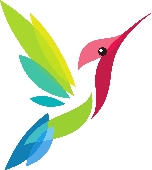 Jméno: _____________________	  Příjmení: _____________________   Rok narození: _________   Oddíl: ____________________________   Kategorie:     D1	 D2         	dívky              chlapciPovinná sestavaKOVolná sestavaKO1122334455667788991010součetsoučet